CCO Annual Conference 2022May 25-26, 2022JW Marriott The Rosseau Muskoka Resort & Spa1050 Paignton House RoadMinett, Muskoka Lakes, ON, P0B 1G0Exhibitor InformationSign up early as tables sell out quickly!Advertisement On-site Program Deadline: April 8, 2022Promotional Insert Deadline: April 15, 2022The 2022 conference exhibit hall consists of 25 – 6 ft. draped tabletop spaces. The cost per exhibit space $995 for CCO affiliates and $1,200 for non-affiliated organizations (taxes included).  The following shall be included in the exhibitor package:One (1) 6 ft. draped tableOne (1) chairComplimentary breakfast and lunchOne (1) complimentary dinner with the delegates on Thursday eveningOne (1) promotional insert per delegate bag (must be submitted by April 15, 2022)Complimentary wireless internetNot Included (The following services are optional, and associated costs are at the discretion of the exhibitor):Electrical outlet (Electrical is provided by the AV provider. Additional contact information will follow at a later date.) Cancellation PolicyIf an exhibitor withdraws from the event within 60 calendar days prior to the opening of the conference, CCO shall be entitled to retain 100% of the exhibitor’s total registration obligation. For cancellation greater than 60 days prior to the event, CCO shall be entitled to retain 50% of the exhibitor’s total registration obligation.Exhibit Hours (May change without notice)*Please refer to the program as it becomes available for breaks and lunches and other optimal times for networking.Installation and DismantlingExhibits are to be set up between 1:00 pm and 4:00 pm, Wednesday, May 25th and dismantled following the 4:15 pm concluding remarks on Thursday, May 26th. RegistrationOnline Registration:
https://www.eventbrite.com/e/cco-conference-sponsors-exhibitors-2022-tickets-211284827607Exhibitors are required to submit the names of their representatives so that identification badges can be prepared in advance. These badges must be worn throughout the conference. Exhibitors and their representatives are encouraged to attend social functions throughout the conference. For additional information regarding these events, please contact CCO.All representatives attending the exhibit must be indicated at the time of registration.One (1) complimentary meal package (One (1) breakfast, one (1) lunch, Thursday dinner, and breaks) is included with registration.  Additional meal packages can be purchased at $250 per representative.Shipping InstructionsPlease be aware that the hotel cannot accept delivery of exhibit materials prior to Monday, May 23, 2022. A shipping label template will be sent to you prior to the conference.Accompanying the Sponsor and Exhibitor Package is the JW Marriott The Rosseau Muskoka Resort & Spa “REGULATIONS FOR DISPLAYS & EXHIBITS”, this document must be read and signed and returned to Brianna Cantlon (briannacantlon@careercollegesontario.ca) upon registration.  Hotel AccommodationExhibitors who wish to reserve accommodation at JW Marriott The Rosseau Muskoka Resort & Spa may book their rooms here. The CCO Conference room rate is $219.00 per night, plus 13% HST. Reservation cut-off date is Monday, May 3, 2022.
 Call in Procedure: Call 1-866-240-8605, provide the group name “Career Colleges Ontario”.Sponsor Opportunities
SPONSORSHIP PRICESEXCLUSIVE UNLESS OTHERWISE STATED BELOW:DINNER								$5,000KEYNOTE							$4,000BAGS								$3,500OPENING RECEPTION		 				$3,500LUNCH 								$3,500HOSPITALITY SUITE (2 OPPORTUNITIES AVAILABLE)		$3,500BREAKFAST		 					$2,500BADGES							$2,000REFRESHMENT BREAK (MORNING – THURSDAY) 		$2,000REFRESHMENT BREAK (AFTERNOON – THURSDAY) 		$2,000Included in all opportunities:One (1) 6ft. draped tablePermission to use logo “Proud sponsor of CCO Conference 2022”Logo in all conference emails, on the conference website, and in the printed conference programComplimentary Meal (additional meal package available at checkout for $250)Include one (1) promotional item in the delegate bagOne (1) PowerPoint slide to play during breaksUPGRADES:Diamond Sponsor (+$2,000 in addition to sponsorship)Double booth size - Two (2) 6 ft. draped tablesThree (3) badgesThree (3) dinner ticketsPermission to use logo “Proud sponsor of CCO Conference 2022”Logo in all conference emails, on the conference website, and in the printed conference programInclude two (2) promotional items in the delegate bagTwo (2) full page ads in the conference programAffiliate status for the following affiliate year at no chargeThree (3) PowerPoint slide to play during breaksPlatinum Sponsor (+$1,000 in addition to sponsorship)10 ft. booth sizeTwo (2) badgesTwo (2) dinner ticketsOne (1) 6’ draped tablePermission to use logo “Proud sponsor of CCO Conference 2022”Logo in all conference emails, on the conference website, and in the printed conference programInclude one (1) promotional item in the delegate bagOne (1) full page ad in the conference programTwo (2) PowerPoint slide to play during breaksRequest for Prize ItemsIf you would like to donate a prize that will contribute to the conference passport draw, please notify Brianna Cantlon (briannacantlon@careercollegesontario.ca).Ad Material Submission InfoAll ads are in full colour.Production RequirementsPreferred file format is a minimum 300 dpi PDF.Ads must be the correct dimensions and shape.All fonts and images used must be included.DayTimeWednesday6:00 pm to 9:00 pmThursday7:30 am to 4:15 pm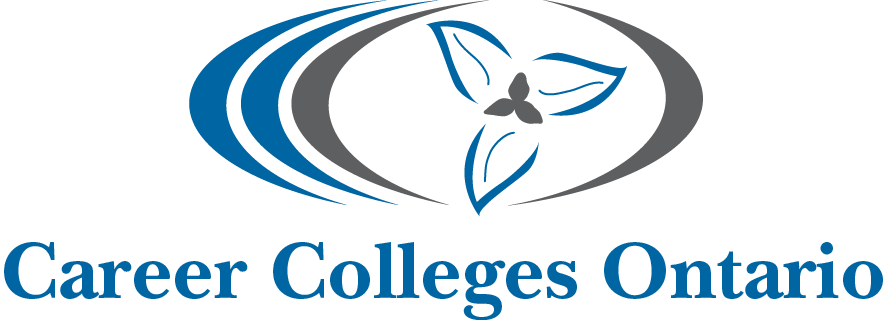 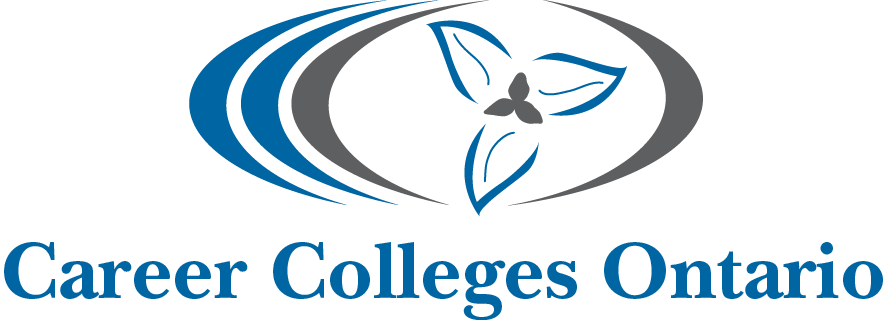 